Artes del Lenguaje Onceavo Grado (2017-18)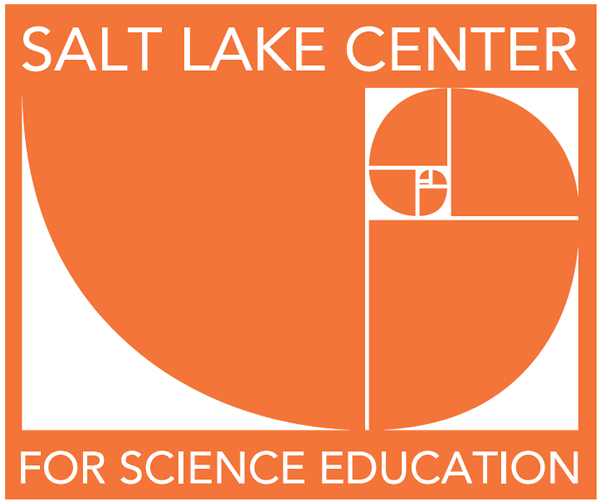 Ellie Bradyellie.brady@slcschools.org 801-578-8226 Este sera mi sexto año como profesora de Artes del Lenguaje en el Centro de Salt Lake para la Educación de las Ciencias y luego de unas buenas vacaciones de verano, me siento lista y emocionada de ser su profesora este año. El programa que tengo preparado es exigente, dado que espero prepararlos para la universidad y para lo que hay luego de la secundaria.  Tengo altas expectativas para cada uno de mis estudiantes y he preparado mi programa teniendo en cuenta los requerimientos del estado y del distrito, a la vez que considero la singular cultura escolar del Centro de Salt Lake para la Educación de las Ciencias En mi clase puede esperar trabajar duro, estar preparado, ser responsable, ser creativo y divertirse!Acerca del cursoEste curso esta diseñado para ayudarlo a estar más capacitado al leer los distintos textos que serán designados en las diferentes disciplinas a lo largo del resto de sus clases de secundaria y en lo que le siga. Trabajará duro para perfeccionar la lectura, escritura, el habla, la escucha y el pensamiento crítico, que son habilidades necesarias para ser exitoso en la universidad y en su carrera. Leeremos de distintas fuentes, y usted estará continuamente elaborando, revisando y editando su escritura. Trabajaré estrechamente con el Núcleo de Programas de Artes del Lenguaje de Utah para cumplir con los estándares del estado. El Centro de Utah requiere práctica continua e intensiva y estudio de las lecturas y escrituras informativas y literarias Se hará un gran hincapié en citar pruebas escritas concretas que respalden análisis interesantes. También se le dará gran importancia a la práctica de la escritura de textos informativos que investiguen y expresen ideas complejas, conceptos e información de manera clara.  Si usted lo desea, por favor familiarícese con el programa del Núcleo de Programas de Artes del Lenguaje de Utah, que se encuentra en La Oficina Estatal de la Educación de Utah. http://www.schools.utah.gov/core/Lectura RequeridaA lo largo del año usaremos muchos recursos, dado que no tenemos un “manual” específico. Los textos (completos o fragmentados), enumerados a continuación, estarán incluidos en la lista de lectura de este año. Sin embargo, todos los textos serán complementados con fuentes adicionales, que incluyen: ensayos, videos, cuentos cortos, poemas, artículos, etcétera.“Great Expectations” de Charles Dickens“The Emerald Mile” de Kevin Fedarko.“Cometas en el Cielo” de Khaled Hosseini.“Lab Girl” de Hope Jaren“Macbeth” de William ShakespeareAdemás, estaremos constantemente leyendo libros, de ficción y de no ficción, dentro del Círculo de Grupos de Literatura. Nuestra colección de libros ha estado creciendo firmemente y este año no es una excepción. El departamento de Artes del Lenguaje ha trabajado durante el verano para asegurarse de que estamos proporcionándo libros nuevos e interesantes de valor literario a los estudiantes, para que lean con entusiasmo. Otras unidades incluyenEnsayos de universidad/ Preparación para la UniversidadArgumentación y Análisis LiterarioOratoriaCompetición de poesía en voz alta & PoesíaPreparación para el Examen ACTCuentos cortos & escritura creativa Escritura Informativa AvanzadaMaterialesSe espera que traiga a clase:lápiz o lapicera Un cuaderno o carpeta para nuestro trabajoLo que estemos leyendo en ese momento (libro y/o texto complementario)Su organizador del Centro de Salt Lake para la Educación de las Ciencias Políticas de calificación											60% Trabajo en Clase – El contenido diario que trabajamos en clase.25% Trabajos Prácticos – El trabajo que es de duración más larga y se completa dentro y fuera de la clase.15% Tarea, exámenes y cuestionarios Si necesita una prórroga para una tarea, hable conmigo al menos 1 día antes de la entrega de la tarea. Se aceptará la entrega tardía de trabajos, pero se lo considerará en un 50%. Por ejemplo, si una tarea vale 10 puntos y la entrega tarde, la máxima cantidad de puntos que puede llegar a obtener es 5. Si se ausenta, tiene 2 días para recuperar el material, a menos que se hayan hecho otros arreglos.El trabajo en clase, los ensayos y trabajos prácticos serán la mayoría de su nota en esta clase. Pueden ocurrir a lo largo del tiempo y tendrán, por lo tanto, fecha límite a lo largo del camino. El plagio es inaceptable. Si se practica el plagio, cualquiera sea la manera, se le dará un 0% a la tarea y habrá una conversación entre el estudiante, su padre/tutor y yo. Si se reincide en el plagio, el estudiante desaprobará ese trimestre específico. Si necesita ayuda, arregle un horario para venir a trabajar conmigo y vaya al Hall de las Tareas, luego del horario escolar. Las calificaciones al final de cada trimestre son DEFINITIVAS  Recordatorio Para poder graduarse, los estudiantes tendrán que aprobar cada trimestre de Artes del Lenguaje de la secundaria  Distinciones 											Todos los estudiantes pueden optar por tomar la clase para obtener créditos honorarios. Además de las tareas habituales, los estudiantes con honorarios completarán algunas asignaciones y un proyecto extra escolar. Puede anotarse para obtener créditos honorarios durante las dos primeras semanas del año escolar. Luego de eso, se asumirá que usted ya está en clases de honores, a menos que hable conmigo para que lo remueva de la clase. No completar trabajos prácticos para créditos de honores afectará negativamente su calificación.Conducta en clase											Sea puntual – esté en su asiento cuando suene el timbre.Esté preparado – tenga sus materiales consigo.No se podrán usar celulares/dispositivos electrónicos en horario de clase, a menos que se pida eso específicamente.Sea respetuoso —de la identidad, las ideas, las pertenencias y el espacio de los otros.Deje todo en su lugar. Levante sus cosas, guarde las sillas y deje las cosas donde pertenecen.Último comentario: este año, leeremos una variedad de textos, en los que aparecerán temas controversiales, ideas y acontecimientos, sobre los cuales dialogaremos durante el horario de clase. También leeremos textos que requieren un alto nivel de madurez, por su naturaleza seria.  Es esencial y se esperará respeto para con las ideas, creencias, pensamientos, observaciones y opiniones en todo momento. Mi aula es un espacio seguro para que todas las personas pregunten, compartan ideas y sean ellos mismos. Queridas familias:Si tiene alguna pregunta o duda, por favor contácteme por e-mail: ellie.brady@slcschools.org¡Espero trabajar tanto con usted y con su estudiante este año!Gracias,Sra. BradyPor favor firme y devuelva esta parte del testimonio de presentaciónHe leído la presentación anterior  	 _______________________________________________              							Escribir nombre del estudiante                                       Firma del padre y fecha							Teléfono móvil #______________________________________________								Firma del estudiante			Fecha                E-Mail del Padre.Ningún empleado del distrito o estudiante debe estar sujeto a discriminación en el empleo o cualquier programa o actividad del distrito en base a la edad, color, discapacidad, género, identidad sexual, información genética, origen nacional, embarazo, raza, religión, orientación sexual, o estado de veterano. El distrito está comprometido a proporcionar un acceso equitativo y oportunidades equitativas en sus programas, servicios y empleo, incluyendo en sus reglamentos, procesos de reclamaciones, accesibilidad a los programas, uso de las instalaciones del distrito, acomodaciones y otros asuntos con respeto a las Oportunidades de Empleo Equitativo.  El distrito también ofrece acceso equitativo dentro de las instalaciones del distrito para todos los grupos de jóvenes que figuran bajo el Título 36 del Código de los Estados Unidos, incluyendo los grupos de los boys scout.  La siguiente persona ha sido designada para atender los asuntos y reclamaciones relativas a la discriminación ilegal, acoso y represalias: Whitney Banks—Cumplimento e Investigaciones, 440 East 100 South, Salt Lake City, Utah 84111, (801) 578-8388.  Usted también puede comunicarse con la Oficina de Derechos Civiles, Denver, CO, (303) 844-5695.SLCSE BRADY Disclosure 11th Grade SPANISH 2017-8-31